ANEXO NÚM. 1MODELO DE PROPUESTA ECONÓMICA Y DE REFERENCIAS CUYA VALORACIÓN DEPENDE DE FÓRMULAS AUTOMÁTICAS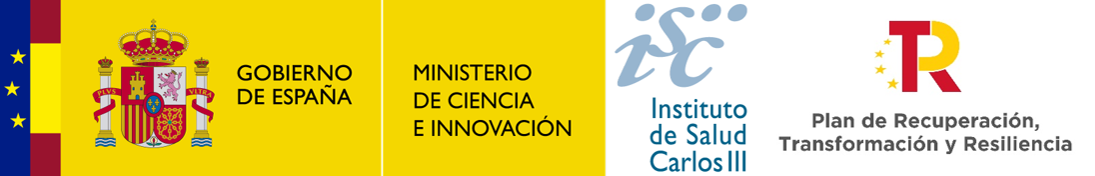 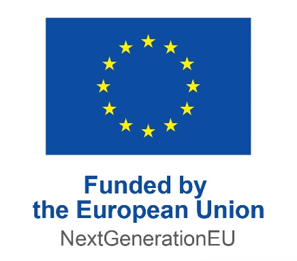 Este estudio ha sido financiado por el Instituto de Salud Carlos III (ISCIII) mediante el proyecto "IFEQ22/00165" y cofinanciado por la Unión Europea – NextGenerationEUEl Sr. /La Sra. .............................. con residencia en ......................................... calle ...................................... núm. ................, de la empresa ..............................................., enterado del anuncio publicado en .................................... y de las condiciones y requisitos que se exigen para la adjudicación del servicio de ".................................... ", se compromete en nombre (propio o de la empresa que representa) a realizarlas con estricta sujeción a las siguientes condiciones: Criterios evaluables con fórmulas automáticasOferta económica Oferta de evaluación automática Marcar con una “x” la casilla correspondiente a Sí o No, e introducir en la columna de observaciones el número que corresponda en el apartado [Nº]. El licitador aportará documentación acreditativa en el Sobre núm. 3 en relación a los criterios de valoración de este apartado relativos a la capacidad y número de pulgadas de la pantalla ultra HD.Plazo de validez de la oferta ............................ 4 meses(Quedarán excluidas del procedimiento de licitación las ofertas que presenten un importe y / o plazo superior al de licitación)CONCEPTOPRECIO MÁXIMO             (IVA excluido)PRECIO OFERTADO(IVA excluido)PRECIO TOTAL(IVA incluido)LICI 2024-034: SUMINISTRO Y PUESTA EN SERVICIO DE UN EQUIPO DE PATALOGIA DIGITAL (SLIDE SCANNER)160.000,00 €ConceptoMarcar con una “x”Marcar con una “x”ObservacionesPuntosConceptoSíNoObservacionesPuntosCaracterísticas de calidad puntuables:Características de calidad puntuables:Características de calidad puntuables:Características de calidad puntuables:Características de calidad puntuables:Capacidad[Núm.] capacidadAportar documentación acreditativa<200 – 0pto; 250-300 - 3pto; >301: 6 ptoPosibilidad de carga continua-2 puntosPosibilidad de añadir módulo de fluorescencia-1 puntoIncluye sistema de gestión de imágenes para organización de flujos de trabajo-3 puntosIncluye posibilidad de acceso remoto a las diapositivas (sin coste adicional)-3 puntosIncluye la posibilidad de leer códigos de barras 1D/ 2D-3 puntosActualización del software pasada la duración de la garantía-3 puntosOportunidades de mejora:Oportunidades de mejora:Oportunidades de mejora:Oportunidades de mejora:Oportunidades de mejora:Incluye pantalla ultra HD de 27" mínimo[Núm.] “Aportar documentación acreditativa2 puntosAmpliación de periodo de garantía superior a los 2 años mínimos descritos en la cláusula 4.[Núm.] años4 puntos